Umhverfis- og auðlindaráðuneytiHelga JónsdóttirReykjavík 6. desember 2019Frumvarp - breyting á lögum um loftslagsmál (EES-innleiðing), nr. 70/2012Náttúruverndarsamtök Íslands telja rétt að með frumvarpinu fylgi þýðing á álkvörðun Sameiginlegrar nefndar EES-samningsings nr. 269/2019 frá 25 október 2019.DECISION OF THE EEA JOINT COMMITTEE No 269/2019 of 25 October 2019 amending Protocol 31 to the EEA Agreement, on cooperation in specific fields outside the four freedomsÍ frumvarpinu er vísað til reglugerðar „(ESB) 2018/842 um bindandi árlega skerðingu á losun gróðurhúsalofttegunda aðildarríkjanna frá 2021 til 2030 sem stuðlar að loftslagsaðgerðum til að uppfylla skuldbindingar samkvæmt Parísarsamningnum og um breytingu á reglugerð (ESB) nr. 525/2013.”Í greinargerð segir að þessar tvær reglugerðir séu tilefni lagasetningarinnar.Vísað er til þessara tveggja reglugerða í ákvörðun nr. 269/2019. Gott væri að skilja samhengið.Í fréttatilkynningu Evrópusambandsins frá 25. október sl. segir í fyrirsögn, að The European Union, Iceland and Norway agree to deepen their cooperation in climate actionHvað þýðir þetta? Er um þríhliða samning að ræða þar sem samningur ESB við Ísland er háður samningi við Noreg og öfugt? Eða, er tengsl samninga ESB við Ísland og Noregur einungis gerður / tilkynntur á sama degi? Í greinargerð með frumvarpinu segir:Ísland, Noregur og Evrópusambandið hafa komist að samkomulagi um að stefna að sameiginlegu markmiði varðandi skuldbindingar innan ramma Parísarsamningsins, eins og heimild er fyrir í Parísarsamningnum. Efnislegt samkomulag náðist í desember 2018, en formlega var gengið frá samkomulaginu með ákvörðun Sameiginlegu EES-nefndarinnar þann 25. október 2019. Vísað er til þingsályktunartillögu utanríkisráðherraum staðfestingu ákvörðunar sameiginlegu EES-nefndarinnar nr. 269/2019 um breytingu á bókun 31 (samvinna á sérstökum sviðum utan marka fjórþætta frelsisins) við EES-samninginn (sameiginlegar efndir samkvæmt Parísarsamningnum fyrir árin 2021–2030).Þingsályktunartillögunni fylgir óopinber þýðing á ákvörðun nr. 269/2019. Er ekki nauðsynlegt að frumvarpinu fylgi opinber þýðing á ákvörðuninni sem er tilefni lagasetningarinnar?Í greinargerð með frumvarpinu segir, aðÍ I. viðauka reglugerðarinnar er tilgreint hversu mörg prósent hvert aðildarríki skuli að lágmarki draga úr losun gróðurhúsalofttegunda sem fellur undir gildissvið hennar á tímabilinu 2021–2030, miðað við losun árið 2005. Hvað Ísland varðar yrði sú tala 29%.Af hverju 29 prósent? Noregur lýsti því yfir strax við undirritun Parísarsamningsins í apríl 2016 að þar í landi yrði dregið úr losun um 40%. Það var og niðurstaðan í samkomulagi Íslands, Noregs og Evrópusambandins. Jafnframt bætti Noregur við 5 prósentustigum þegar samkomulagið var kynnt hinn 25. október sl. Landsframlag Noregs verður því 45%.Í fréttatilkynningu umhverfis- og auðlindaráðuneytisins um samkomulagið segir, aðSamkvæmt samkomulaginu er lágmarksframlag Íslands 29% samdráttur í losun gróðurhúsalofttegunda til 2030 í geirum utan ETS, miðað við 2005. Íslensk stjórnvöld hafa þó lýst því yfir að markmið þeirra sé eftir sem áður að ná 40% samdrætti í losun, líkt og kveðið er á um í aðgerðaáætlun Íslands í loftslagsmálum. Af hverju er þessa ekki getið í greinargerð með frumvarpinu? Samkvæmt upplýsingum umhverfis- og auðlindaráðuneytisins til skrifstofu Rammasamnings Sameinuðu þjóðanna um loftslagssbreytingur er markmið Íslands 29% samdráttur fyrir 2030. Hvað gildir? Er markmið stjórnvalda, að eftir sem áður að ná 40% samdrætti í losun til heimabrúks en á alþjóðavettvangi sé markmiðið 29% samdráttur. Þetta þarf að skýra í greinargerð með frumvarpinu.Norsk stjórnvöld skýrlega lýst því yfir frá því apríl 2016 að þar í landi yrði dregið úr losun um 40%.  Í fréttatilkynningu norska loftslags- og umhverfisráðuneytisins frá 25. október sl. segir:
Norges og Islands klimaavtale med EU ble vedtatt i Brussel fredag. Norge skal samarbeide med EU om utslippskutt fram til 2030, med mål om minst 40 prosent reduksjon. Vi får et utslippsbudsjett for hvert år og må rapportere om hvordan vi skal innfri våre forpliktelser.ogNorge forpliktes nå blant annet til 40 prosent kutt i utslipp fra transport, bygg, avfall og jordbruk innen 2030.– Norge vil overoppfylle dette målet, og kutte utslipp fra transport, bygg, avfall og jordbruk med 45 prosent innen 2030, Því miður virðist ástæða til að ætla að ekki sé samstaða í ríkisstjórn Íslands um hversu mikið skuli draga úr losun. F.h. Náttúruverndarsamtaka Íslands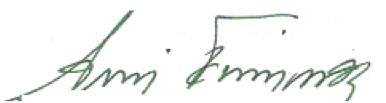 Árni FinnssonAfrit:	Sjávarútvegsráðherra Kristján Þór Júlíusson 	Umhverfis- og auðlindaráðherra Guðmundur Ingi Guðbrandsson